JLLJLLJLLBarry L. ScribnerInternational Director/President DoD and Federal ServicesCurrent responsibilities Dr. Scribner is an International Director and President of JLL’s DoD and Federal Services team. He co-founded in 1999 JLL’s government specialty to provide real estate strategy, planning and execution services to public sector clients worldwide. These services span public-private partnership transactions, development underwriting, project financing, acquisitions/dispositions, leasing transactions, portfolio management, and Integrated Facility Management (IFM). He led strategic planning and innovative execution services for one of the nation’s most successful public-private partnership programs – the U. S. Department of Defense Housing Privatization Initiative for both the U.S Army and U.S. Air Force encompassing over 104,000 homes and $16.2B in capital investment on 66 military installations. Dr. Scribner has led development and transaction teams that have served over 200 public-sector clients across the United States (e.g., the Department of State, Department of Energy, Department of Transportation), many under innovative, multiple-year, partnering-based contracts. Public Sector IFM clients include several DoD health facilities, quasi- federal agencies (USPS), state governments, transportation agencies and Public Private Partnerships (P3s) for higher education campuses.  He has also overseen development advisory and transaction services in Korea, Germany, and the Kingdom of Saudi Arabia. The more than 250 diverse professionals that he manages provide strategy, finance, development, IFM, financial negotiation and execution services for complex, large-scale, public sector projects.Previous experiencePrior to JLL, Dr. Scribner was at Tenneco, Inc. where he redeveloped of the former Clare Booth Luce estate into Tenneco’s corporate headquarters.  Additionally, he led the property management and IT infrastructure groups for the holding company. Before Tenneco, he was a tenured Professor of Economics and Director, Office of Economic Analysis for the United States Military Academy at West Point, where he planned and supervised the undergraduate economics and finance program, taught advanced courses in economics and finance, and led the Army’s center of economic excellence in support of the Army Staff.Education and affiliationsDr. Scribner earned a Ph.D. in Public Economics from Harvard University and a B.S. in engineering from the United States Military Academy.  He is a member of the American Economic Association, Urban Land Institute, Association of Defense Communities (ADC) and a member of the Intelligence and National Security Alliance’s Financial Task Force.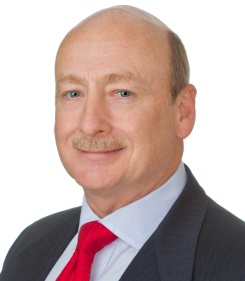 Current responsibilities Dr. Scribner is an International Director and President of JLL’s DoD and Federal Services team. He co-founded in 1999 JLL’s government specialty to provide real estate strategy, planning and execution services to public sector clients worldwide. These services span public-private partnership transactions, development underwriting, project financing, acquisitions/dispositions, leasing transactions, portfolio management, and Integrated Facility Management (IFM). He led strategic planning and innovative execution services for one of the nation’s most successful public-private partnership programs – the U. S. Department of Defense Housing Privatization Initiative for both the U.S Army and U.S. Air Force encompassing over 104,000 homes and $16.2B in capital investment on 66 military installations. Dr. Scribner has led development and transaction teams that have served over 200 public-sector clients across the United States (e.g., the Department of State, Department of Energy, Department of Transportation), many under innovative, multiple-year, partnering-based contracts. Public Sector IFM clients include several DoD health facilities, quasi- federal agencies (USPS), state governments, transportation agencies and Public Private Partnerships (P3s) for higher education campuses.  He has also overseen development advisory and transaction services in Korea, Germany, and the Kingdom of Saudi Arabia. The more than 250 diverse professionals that he manages provide strategy, finance, development, IFM, financial negotiation and execution services for complex, large-scale, public sector projects.Previous experiencePrior to JLL, Dr. Scribner was at Tenneco, Inc. where he redeveloped of the former Clare Booth Luce estate into Tenneco’s corporate headquarters.  Additionally, he led the property management and IT infrastructure groups for the holding company. Before Tenneco, he was a tenured Professor of Economics and Director, Office of Economic Analysis for the United States Military Academy at West Point, where he planned and supervised the undergraduate economics and finance program, taught advanced courses in economics and finance, and led the Army’s center of economic excellence in support of the Army Staff.Education and affiliationsDr. Scribner earned a Ph.D. in Public Economics from Harvard University and a B.S. in engineering from the United States Military Academy.  He is a member of the American Economic Association, Urban Land Institute, Association of Defense Communities (ADC) and a member of the Intelligence and National Security Alliance’s Financial Task Force.QualificationsPh.D  Harvard UniversityB.S. United States Military Academy19 years of private sector real estate and finance experience19 year supervising complex/projects teams17 years of portfolio and asset management experience20 years of experience with Federal Government real estate privatization programs20 years with JLL supporting public-private initiatives worldwide